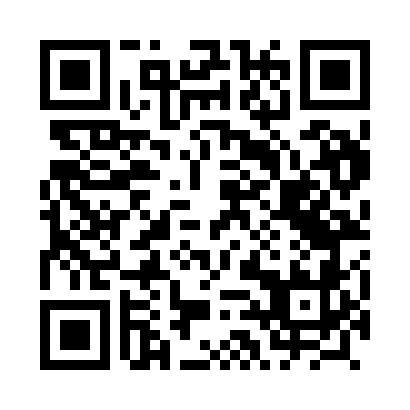 Prayer times for Promnice, PolandWed 1 May 2024 - Fri 31 May 2024High Latitude Method: Angle Based RulePrayer Calculation Method: Muslim World LeagueAsar Calculation Method: HanafiPrayer times provided by https://www.salahtimes.comDateDayFajrSunriseDhuhrAsrMaghribIsha1Wed2:425:2012:495:588:1910:452Thu2:385:1812:495:598:2110:493Fri2:365:1612:496:008:2310:524Sat2:355:1412:496:018:2510:555Sun2:345:1212:496:028:2610:556Mon2:345:1012:496:038:2810:567Tue2:335:0912:496:048:3010:578Wed2:325:0712:496:058:3110:579Thu2:315:0512:496:068:3310:5810Fri2:315:0312:496:078:3510:5911Sat2:305:0212:496:088:3610:5912Sun2:295:0012:496:098:3811:0013Mon2:294:5812:496:108:3911:0114Tue2:284:5712:496:118:4111:0115Wed2:274:5512:496:118:4311:0216Thu2:274:5412:496:128:4411:0317Fri2:264:5212:496:138:4611:0418Sat2:264:5112:496:148:4711:0419Sun2:254:4912:496:158:4911:0520Mon2:254:4812:496:168:5011:0621Tue2:244:4712:496:178:5211:0622Wed2:244:4512:496:188:5311:0723Thu2:234:4412:496:188:5411:0824Fri2:234:4312:496:198:5611:0825Sat2:224:4212:496:208:5711:0926Sun2:224:4112:496:218:5911:0927Mon2:224:4012:496:229:0011:1028Tue2:214:3812:506:229:0111:1129Wed2:214:3812:506:239:0211:1130Thu2:214:3712:506:249:0411:1231Fri2:204:3612:506:249:0511:12